大台町人権サポーター事業所登録制度募集中人権サポーター事業所とは大台町では、地域社会の一員として、社会責任を担っている「事業所等」を、「大台町人権サポーター事業所」として登録し、人権尊重の取組を進めていただくことにより、官民一体となって「すべての人々の人権が尊重され、相互に共存し得る平和で豊かな社会」を実現するための「人権サポーター事業所」登録制度を創設しました。人権サポーター事業所に登録すると　大台町のホームページ等で、人権啓発活動に積極的に取り組む事業所としてＰＲし、事業所における人権意識を高める取組を応援します。　また、人権啓発活動に積極的に取り組む事業所として、イメージアップにつながります。登録について　次の要件を満たしていれば登録できます。大台町内に所在する事業所（本社・支店・営業所等）であること過去1年間に、人権啓発の実績があること今後も継続して人権啓発活動を行う予定があること人権啓発活動とは、社内教育・研修等の実施、地域貢献活動、雇用面での取組、働きやすい職場環境づくりへの取組等人権への理解を深める様々な取組を指します。過去２年間において、法令違反等をしていないこと町が行う人権教育・啓発活動に協力できること６．事業所名等の公表に同意できること登録方法　登録につきましては、「大台町人権サポーター事業所」登録申請書を町民福祉課へ持参してください。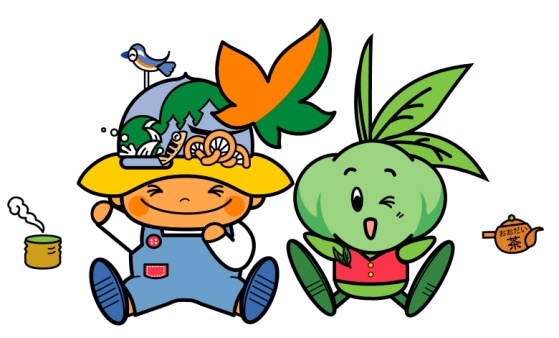 お問い合わせ先　〒519-2404　三重県多気郡大台町佐原750番地　大台町役場町民福祉課　℡0598-82-3783「大台町人権サポーター事業所」登録申請書平成　　年　　月　　日大台町長　　　　　　様事業所名　　　　　　　　　　　　　　　　　代表者職・氏名　　　　　　　　　　　㊞　　　　　　「大台町人権サポーター事業所」の登録を次のとおり申請します。なお、下記枠内の情報を町ホームページ等により公開することに同意します。申請日から過去1年間における人権啓発活動状況今後継続して行う人権啓発活動の実施計画３．過去２年間における法令違反等（　有・無　）４．協力いただける内容（複数選択可）（１）人権等イベントへの参加（２）人権等イベントへの運営協力（３）人権等イベントへの広報協力（４）その他人権教育・啓発事業への協力５．大台町からの情報提供　（　希望する・希望しない　）事業所名業種所在地等（〒　　　－　　　）所在地TEL　　　（　　）　　　　FAX　　　　（　　）　　ホームページアドレス（〒　　　－　　　）所在地TEL　　　（　　）　　　　FAX　　　　（　　）　　ホームページアドレス（〒　　　－　　　）所在地TEL　　　（　　）　　　　FAX　　　　（　　）　　ホームページアドレスサポーター事業所としての抱負（100字以内）内容開催日開催回数参加人数方法等内容開催日開催予定回数参加予定人数方法等